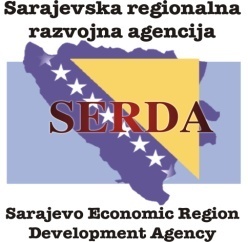 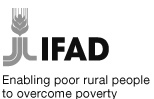 Program sufinansiranja zapošljavanja žena i mladih u ruralnim pordučijima BiH u okviru projekta „Potpora ruralnim biznisima (Rural bussines support) LOT1 – 01/859-BA“Sarajevo, Januar 2018.1.Osnova za realizaciju programaOsnovu za realizaciju programa sufinansiranja zapošljavanja žena i mladih na području 27 općina u Federaciji BiH čine planske aktivnosti u okviru projekta „Potpora ruralnim biznisima“ (Rural bussines support) LOT1 – 01/859-BA.Glavni cilj projekta je usmjeren na smanjenje siromaštva na selu omogućavajući siromašnim ljudima (naročito ženama i mladima) na selu podzanje njihovih prihoda i jačanje njihovih sposobnosti brzog oporavljanja gradeći profitabilna farmska i nefarmska preduzeća u Bosni i Hercegovini. Razvojni cilj projekta je pomoći poljoprivrednicima da se komercijalno bave poljoprivredom i pomoći u razvijanju sektora nefarmskih preduzeća za stvaranje zaposlenosti na selu. Treća pod-komponenta Potpora ne-farmskim poduzećima, osmišljena da bi se koncentrirala na stvaranje poslova za žene i nezaposlenu mladež uzevši u obzir nedostatak prigoda u ruralnim područjima i visoku stopu nezaposlenosti za ove dvije skupine. U okviru ove podkomponente, između ostalog, planirano je da se kroz realizaciju programa sufinansiranja zapošljavanja u preduzećima direktno utiče na povećanje stepena zaposlenosti žena i mladih u ruralnim područijima.  Projektno područje pokriva 27 općina, u pet regija, kako slijedi:Hercegovačko-neretvanski i Zapadnohercegovački kanton: Neum, Ravno, Stolac, GrudeBosansko-podrinjski, Zeničko-dobojski i Kanton Sarajevo: Ustikolina, Goražde, Prača, Vareš, Breza, TrnovoUnsko-sanski i Kanton 10: Bosanska Krupa, Bosanski Petrovac, Bužim, Drvar, Bosansko Gahovo, GlamočSrednjebosanski i Kanton 10: Dobretići, Gornji Vakuf/Uskoplje, Jajce, KupresPosavski i Tuzlanski kanton: Odžak, Orašje, Čelić, Teočak, Sapna, Kalesija, KladanjProjekat se realizuju u periodu od maja 2016. do maja 2019. godine.2. Cilj programaProgram se realizira s ciljem zapošljavanja najmanje 300 žena i mladih iz ruralnih područja sa prostora projektom definisanih Općina. 3. Ciljne grupe Program će obuhvatiti sljedeće kategorije: Nezaposlene žene, koje ispunjavaju sljedeće kriterije: 
• Starost: nisu stariji od 55 godina 
•  Iskustvo: Prioritet se daje osobama koje to nemaju prethodno radno iskustvo 
•  Nivo obrazovanja: Prioritet se daje osobama koje su završile najmanje srednje obrazovanje 
• Socijalni status: Prednost se daje ženama koje su samohrane majke, koje nemaju zaposlenog člana porodice i ženama sa invaliditetom.Nezaposlene mlade osobe koje ispunjavaju sljedeće kriterije: 
• Starost: Nisu stariji od 35 godina, 
• Iskustvo: Prioritet se daje osobama koje nemaju radno iskustvo
• Nivo obrazovanja: Prioritet se daje osobama koje su završile srednje najmanje obrazovanje 
• Socijalni status: Prednost se daje mladima koji nemaju  zaposlenog člana obitelji, mlade osobe s invaliditetom.Svi nezaposleni moraju biti sa područja općina koje su obuhvaćene projektom.4. Kvalifikacioni kriteriji 4.1.  Poslodavci Korisnici Programa sufinansiranja zapošljavanja žena i mladih mogu biti:poslodavci registrirani u Federaciji BiH, koji redovno izmiruju obaveze po osnovu poreza i doprinosa, te oni koji imaju potpisan sporazum sa Poreznom upravom Federacije BiH o izmirenju duga po osnovu doprinosa, kao i oni na koje se odnosi Zakon o finansijskoj konsolidaciji.  U Programu ne mogu učestvovati:poslodavci koji su koristili kreditna ili bespovratna sredstva iz poticajnih mjera od institucija BiH, stranih donatora i drugih institucija a nisu ispoštovali obaveze u skladu sa zaključenim ugovorima, odnosno nisu zaposlili predviđen broj radnika i ne vraćaju redovno dobivena sredstva, poslodavci koji ne izmiruju redovno obaveze po osnovu poreza i doprinosa, i koji nemaju potpisan sporazum sa Poreznom upravom Federacije BiH o izmirenju duga po osnovu doprinosa,poslodavci evidentirani u Registru novčanih kazni zbog duga neplaćenih novčanih kazni i troškova postupka, jer sa zaposlenikom nisu zaključili ugovor o radu (rad na crno). Poslodavcu se neće sufinansirati zapošljavanje osoba koje je već zapošljavao. Poslodavcu se neće sufinansirati zapošljavanje osoba ukoliko se utvrdi namjera zloupotrebe ciljeva  i drugih odredbi ovog programa.  4.2.  Nezaposlene osobeKorisnici Programa su nezaposlene osobe, definirane ciljnim grupama sa područja općina koje su obuhvaćene Projektom.5. Opis sufinansiranja zapošljavanja žena i mladih u ruralnim područijimaSufinansiranje zapošljavanja žena i mladih koje je obuhvaćeno ovim programom odnosi se na: sufinansiranje zapošljavanje nezaposlenih osoba,  bez obzira na radno iskustvo, dob i stepen obrazovanja, uz zasnivanje radnog odnosa na period do dvanaest (12) mjeseci, kroz sufinansiranje neto plate i/ili doprinosa isufnansiranje obuka i stručnog osposobljavanja žena i mladih u cilju njihovog zapošljavanja Cilj ove mjere je da se kroz zapošljavanje žena i mladih iz ruralnih područja utiče na smanjnje siromaštva u ruralnim područijima Fedracije BiH, pruži podrška nezaposlenim ženama i mladim osobama iz ruralnih područja prilikom zapošljavanja, olakša integracija na tržištu rada i spriječi dugotrajna nezaposlenost, te da se poslodavcima osigura radna snaga u skladu sa njihovim potrebama.  Ovim programom podrška projekta se može odobriti na period do 12 (dvanaest) mjeseci.Poslodavac sa PCU zaključuje ugovor o sufinansiranju zapošljavanja potrebnog broja osoba na period od najduže 12 (dvanaest) mjeseci. 6. Način sufinansiranja Programom je predvideno sufinansiranje dijela troškova obaveznih doprinosa i/ili dijela neto plaće i sufinansiranje obuka i stručnog osposobljavanja nezaposlenih osoba sa prostora općina koje su obuhvaćene projektom.PCU poslodavcu mjesečno isplaćuje/refundira iznos od 125 KM za protekli mjesec u trajanju do 12 (dvanaest) mjeseci.PCU će, zavisno od stanja i potreba na tržištu rada, odlučivati o eventualno neutrošenim sredstvima  tokom realizacije ovog Programa, odnosno njihovoj (pre)raspodjeli a u skladu sa iskazanim potrebama poslodavaca sa prostora Općina koje su obuhvaćene projektom.7. Način realizacije ProgramaProgram sufinansiranja zapošljavanja žena i mladih sa projektnog područja biće realizovan u bliskoj saradnji sa nadležnim općinskim službama, koje će pružiti podršku PCU u procesu informisanja i animiranja zainteresovanih poslodavaca sa svog područja.Proces realizacije Programa će se realizovati u nekoliko faza:7.1. Animiranje i informisanje poslodavacaU okviru prve faze PCU će na osnovu MOR koji je potpisan sa Općinama sa projektnog  područja informisati potencijalne poslodavce u vezi sa mogućnošću sufinansiranja  zapošljavanja žena i mladih i načinu na koji zainteresovani poslodavci mogu aplicirati.U procesu informisanja biće uključen i pružatelj usluga - Sarajevska regionalna razvojna agencija SERDA koja će sa predstavnicima PCU na inicijativu zainteresovanih Općina organizovati dodatne Info sesije putem kojih zainteresovani poslodavci mogu dobiti potrebne informacije o programu sufinansiranja i načinu apliciranja.7.2. Prijava Zainteresovani poslodavci sa područja općina koje su obuhvaćene projektom se prijavljuju na Program elektronskim putem ili putem pošte na način što popunjavaju obrazac - Prijava na program sufinansiranja zapošljavanja u okviru projekta „Potpora ruralnim biznisima“ (Rural bussines support) LOT1 – 01/859-BA – ANEX 1Prijavni obrasci se mogu dobiti na info-šalterima u općinama koje su obuuhvaćene projektom, direktno u prostorijama PCU, putem faksa  ili na zahtjev putem e-maila kod Sarajevske regionalne razvojne agencije SERDA d.o.o Sarajevo.Prijavni obrazac zajedno sa prilozima dostavljaju se na adresu SERDA d.o.o. Sarajevo:Sarajevska regionalna razvojna agencija SERDA d.o.o. SarajevoKolodvorska 671000 Sarajevoili putem e-mail na adresu:e-mail: serda@serda.ba Uz Obrazac prijave poslodavac je dužan dostaviti:ovjerenu kopiju rješenja o registraciji djelatnosti, kopiju Uvjerenja o poreznoj registraciji (ID broj), dokaz o izmirenim porezima i doprinosimaPoslodavci sa kojim se bude zaključiovao ugovor o sufinansiranju zapošljavanja trebaju dostaviti dodatno sljedeću dokumentaciju:kopiju prijave na obavezna osiguranja u Poreznoj upravi Federacije BiH (obrazac JS 3100), ovjerenu kopiju ugovora o radu i kopiju prijave na obavezna osiguranja u Poreznoj upravi Federacije BiH (obrazac JS 3100) za osobe koje zapošljava ili s kojima registrira djelatnost,broj računa registrirane djelatnosti u poslovnoj banci na koji će se sredstva doznačiti.......7.3. Provjera i obrada pristiglih prijavaPCU u saradnji sa SERDA d.o.o. Sarajevo provjerava kvalificiranost poslodavaca za učešće u Programu na osnovu podataka iz prijave (uplata doprinosa, eventualno neplaćene kazne i troškovi postupka zbog prekršaja - rad na crno, ispunjenost obaveza po ugovorima o sufinansiranju zapošljavanja u prethodnim godinama i sl.).  Ukoliko je poslodavac dostavio nepotpunu ili dokumentaciju koja nije odgovarajuća, odnosno  ako se ustanovi da poslodavac nije ispunio uslove definisane u tački 4.1., prustigla prijava će biti odbačena.  U cilju kompletiranja potrebnih podataka za ocjenu podobnosti pojedinog poslodavca za učešće u  Programu sufinansiranja zapošljavanja žena i mladih, PCU zadržava pravo da od poslodavca traži dostavljanje dodatne dokumentacijeSve poslodavce koji ispunjavaju uslove PCU obavještava pismenim putem o uspunjavaju potrebnih  uslova za sufinansiranje zapošljavanja i poziva na potpisivanje ugovora.7.4.  Zaključivanje ugovora o sufinansiranjuUkoliko je dokumentacija potpuna i validna, zadovoljavajuća/odgovarajuća i ukoliko je poslodavac dostavio sve prethodno tražene dokumente PCU priprema 4  (četiri) primjerka ugovora i poziva poslodavca na potpisivanje ugovora.  7.5. Pravdanje i isplata ugovorenih sredstavaNakon potpisivanja ugovora, poslodavac je obavezan da, najdalje do kraja tekućeg mjeseca za protekli mjesec, na adresu PCU dostaviti: specifikaciju isplaćenih plaća zaposlenika koji su obuhvaćeni Programom (Obrazac 2001), ovjerenu u Poreznoj upravi Federacije BiH, kopiju izvoda iz banke iz koga je vidljiva isplata pojedinačne plaće za sufinansiranu osobu Po dostavljenoj dokumentaciji PCU vrši uplatu sredstava.8.  Opće napomene Na sve mjere iz ovog programa u pogledu zaključivanja, trajanja i raskida ugovora o radu analogno se primjenjuju slijedeća pravila: U slučaju raskida poslodavčevog ugovora o radu sa sufinansiranom osobom, poslodavac može u roku od 15 dana, za preostali period ugovorne obaveze, zaključiti ugovor o radu sa zamjenskom nezaposlenom osobom iz iste kategorije koja mora biti na evidenciji nezaposlenih najmanje dan ranije u odnosu na dan zaključivanja ugovora o radu, pod uvjetom da je ta osoba sa područja općine koja je obuhvaćena projektom. Poslodavac je, prilikom narednog pravdanja, dužan dostaviti PCU dokaze (kopiju raskida ugovora o radu za prvozaposlenu osobu – osim u slučaju periodičnog zapošljavanja kada je istekao ugovor o radu sa prvozaposlenom osobom, kopiju ugovora o radu sa zamjenskom osobom, kopiju odjave za prvozaposlenu i prijave za zamjensku osobu na obavezna osiguranja u Poreznoj upravi Federacije BiH - obrazac JS 3100). Ukoliko dostavljena dokumentacija ne bude validna, postupit će se po odredbama Programa, kao u slučaju da poslodavac nije zaposlio zamjensku osobu.  U slučaju nezaključivanja ugovora o radu sa drugom (zamjenskom) nezaposlenom osobom poslodavac gubi pravo na dio sredstava koja se odnose na tu osobu.  U slučaju nastupanja okolnosti da je sufinansirana osoba privremeno spriječena za rad duže od 40 dana ili koristi porodiljsko odsustvo, poslodavcu se za taj period isplaćuje iznos u visini razlike ugovorenog sufinansiranog iznosa, ukoliko je za isti dostavio pravdanje. 9.       Kontrola i praćenje izvršenja ugovorenih obavezaPCU i Service provider SERDA d.o.o. Sarajevo će kontinuirano pratiti realizaciju ugovornih obaveza poslodavca, i to: kontrolom provođenja ugovorenih obaveza neposredno kod poslodavca.Ukoliko se praćenjem realizacije ugovorenih obaveza poslodavca utvrdi da ih poslodavac ne ispunjava, PCU će jednostrano raskinuti ugovor. 